О муниципальном этапе краевого конкурса "Лучший староста сельского населённого пункта в Пермском крае"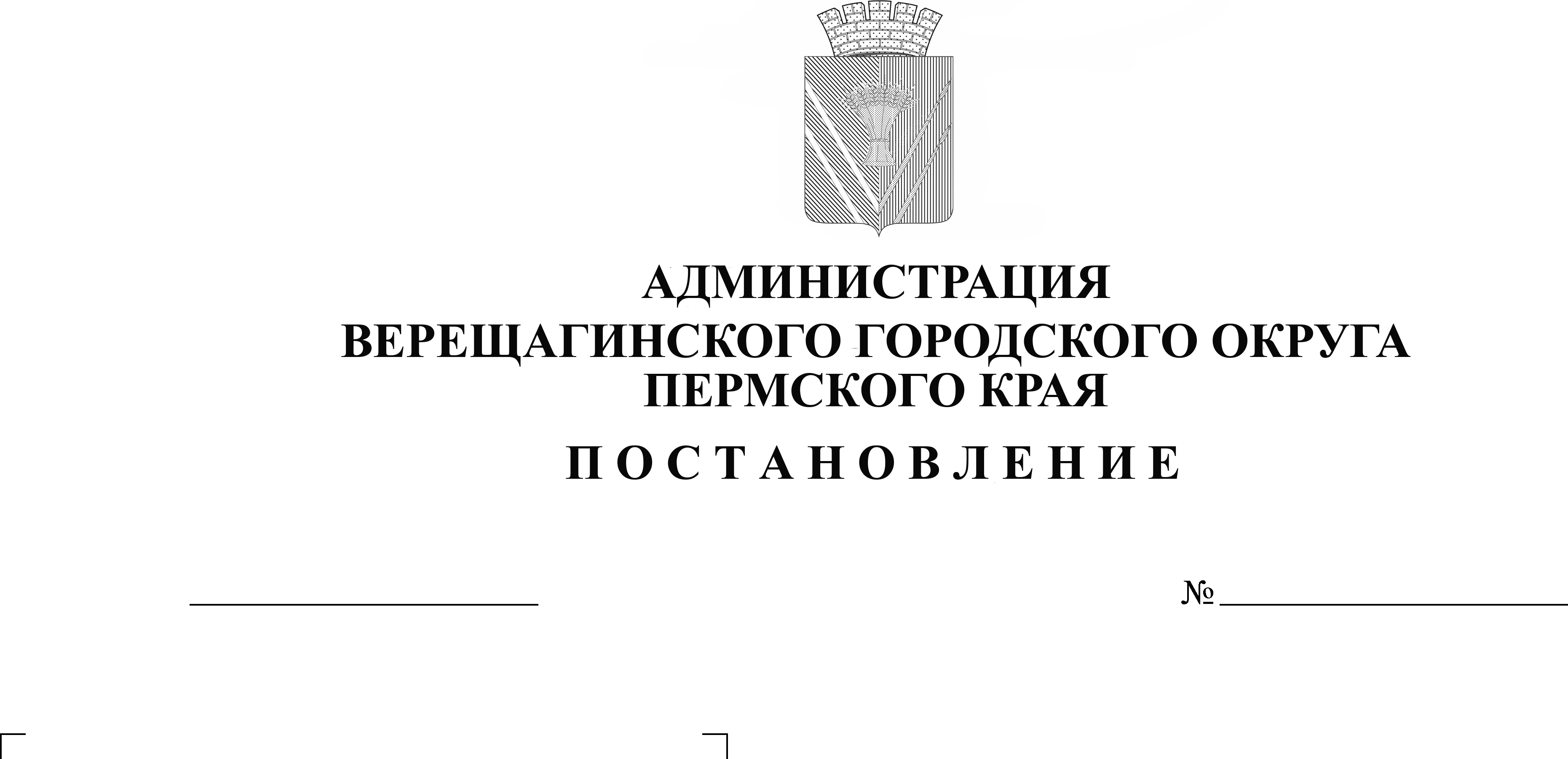 В соответствии с Федеральным законом от 6 октября 2003 г. N 131-ФЗ "Об общих принципах муниципального самоуправления в Российской Федерации", постановлением Правительства Пермского края от 5 ноября 2020 г. N 841-п "О краевом конкурсе "Лучший староста сельского населённого пункта в Пермском крае", руководствуясь Уставом муниципального образования Верещагинский городской округ Пермского края администрация Верещагинского городского округа ПОСТАНОВЛЯЕТ:1. Утвердить прилагаемые:1.1. Положение о проведении муниципального этапа краевого конкурса "Лучший староста сельского населённого пункта в Пермском крае";1.2. Положение о конкурсной комиссии по проведению муниципального этапа краевого конкурса «Лучший староста сельского населённого пункта в Пермском крае»;1.3. Состав конкурсной комиссии по проведению муниципального этапа краевого конкурса «Лучший староста сельского населённого пункта в Пермском крае».2. Настоящее постановление вступает в силу с момента опубликования в газете «Заря».3. Контроль исполнения настоящего постановления возложить на руководителя аппарата администрации городского округа Имполитову Т.ГГлава городского округа-глава администрации Верещагинскогогородского округа Пермского края                                                С.В. Кондратьев                                                                          УТВЕРЖДЁН                                                                          постановлением                                                                          администрации Верещагинского                                                                          городского округа                                                                           от 10.02.2023 №254-01-01-216ПОЛОЖЕНИЕо проведении муниципального этапа краевого конкурса "Лучший староста сельского населённого пункта в Пермском крае"1. Общие положения1.1. Настоящее Положение определяет порядок организации и проведения в Верещагинском городском округе муниципального этапа краевого конкурса "Лучший староста сельского населённого пункта в Пермском крае" (далее соответственно– муниципальный этап конкурса, региональный этап конкурса, краевой конкурс).1.2. В настоящем Положении используются следующие основные понятия и термины:- сельский населённый пункт – сельский населённый пункт Верещагинского городского округа, численность населения в котором составляет не менее 51 человека (по данным Всероссийской переписи населения);- староста – староста сельского населённого пункта Верещагинского городского округа, назначенный в соответствии со статьей 27.1 Федерального закона от 6 октября 2003 г. N 131-ФЗ "Об общих принципах организации местного самоуправления в Российской Федерации" и статьей 2 Закона Пермского края от 7 октября 2019 г. N 448-ПК "О старостах сельских населённых пунктов в Пермском крае" и осуществлявший свои полномочия в отчётном периоде;отчётный период - год, предшествующий году проведения регионального этапа конкурса.1.3. Муниципальный этап конкурса организуется и проводится ежегодно за отчётный период в целях развития института старост, выявления и поддержки старост, имеющих значительные достижения в общественной деятельности, распространения их практического опыта работы для последующего представления конкурсных заявок старост – победителей муниципального этапа конкурса (далее – победители) на региональный этап конкурса.1.4. Оказание методической помощи старостам по вопросам участия в краевом конкурсе, в том числе в части заполнения конкурсных заявок, осуществляет отдел организационной работы и внутренней политики администрации Верещагинского городского округа (далее – Отдел), находящееся по адресу: 617120, Пермский край, г. Верещагино, ул. Ленина, д. 26, каб. 316, телефон для справок: 8 (34254) 3 38 00.2. Порядок организации и проведения муниципального этапаконкурса2.1. Муниципальный этап конкурса должен быть завершён до дня начала проведения регионального этапа конкурса, определённого в соответствии с абзацем первым пункта 2.3 Положения о краевом конкурсе "Лучший староста сельского населённого пункта в Пермском крае", утвержденного постановлением Правительства Пермского края от 5 ноября 2020 г. N 841-п "О краевом конкурсе "Лучший староста сельского населённого пункта в Пермском крае" (далее - постановление N 841-п).2.2. Для проведения муниципального этапа конкурса создаётся конкурсная комиссия по проведению муниципального этапа краевого конкурса "Лучший староста сельского населённого пункта в Пермском крае" (далее - конкурсная комиссия).2.3. День начала проведения муниципального этапа конкурса устанавливается распоряжением администрации Верещагинского городского округа.В течение трех рабочих дней со дня вступления в силу распоряжения администрации Верещагинского городского округа, указанного в абзаце первом настоящего пункта, на сайте Верещагинского городского округа в информационно-коммуникационной сети "Интернет" (https://veradmgo.ru/) и в официальной группе в VK (https://vk.com/ver_adm) размещается объявление о проведении муниципального этапа конкурса.2.4. Для участия в муниципальном этапе конкурса староста в течение 10 рабочих дней со дня начала проведения муниципального этапа конкурса, установленного распоряжением администрации Верещагинского городского округа, указанным в абзаце первом пункта 2.3 настоящего Положения, представляет в Отдел на бумажном носителе и в электронном виде конкурсную заявку для участия в муниципальном этапе краевого конкурса "Лучший староста сельского населённого пункта в Пермском крае" по форме согласно приложению 1 к настоящему Положению (далее - конкурсная заявка) с приложением следующих документов:согласия на обработку персональных данных по форме согласно приложению 2 к настоящему Положению;анкеты старосты сельского населённого пункта по форме согласно приложению 3 к настоящему Положению за отчетный период;фото–, видеоматериалов, презентации (при наличии), документов, подтверждающих выполнение критериев оценки конкурсных заявок старост сельских населённых пунктов, участвующих в муниципальном этапе краевого конкурса "Лучший староста сельского населённого пункта в Пермском крае", установленных в приложении 4 к настоящему Положению (далее - критерии оценки);копии протокола схода граждан по вопросу выдвижения кандидатуры старосты;копии решения Думы Верещагинского городского округа о назначении старосты.3. Подведение итогов муниципального этапа конкурса3.1. Конкурсная комиссия в течение 5 рабочих дней со дня окончания срока представления конкурсных заявок, определенного в соответствии с абзацем первым пункта 2.4 настоящего Положения, рассматривает и оценивает конкурсную заявку в соответствии с критериями оценки.Оценка конкурсной заявки предусматривает балльную систему. Баллы проставляются по каждому критерию оценки. После проставления баллов по каждому критерию оценки определяется общий балл, представляющий собой сумму баллов по каждому критерию оценки.3.2. Подведение итогов муниципального этапа конкурса осуществляется по группам сельских населённых пунктов, указанным в пункте 1.4 постановления № 841-п, в которых определяются победители.3.3. Победителями признаются старосты, конкурсные заявки которых по результатам оценки набрали наибольшее количество баллов. При равном количестве баллов у двух и более конкурсных заявок победителем признается староста, конкурсная заявка которого набрала наибольшее количество баллов исходя из следующей приоритетности критериев оценки:критерий оценки № 5;критерий оценки № 6;критерий оценки № 2;критерий оценки № 1;критерий оценки № 3;критерий оценки № 4.Оценка конкурсной заявки по каждому следующему критерию оценки осуществляется при равенстве баллов по предыдущему критерию оценки.В случае если по результатам оценки конкурсных заявок, указанной в абзаце восьмом настоящего пункта, две и более конкурсных заявки набрали равное количество баллов по каждому критерию оценки, установленному исходя из приоритетности критериев оценки, указанной в абзацах втором – седьмом настоящего пункта, победителем признается староста, конкурсная заявка на которого по времени поступила ранее.3.4. Конкурсная заявка отклоняется конкурсной комиссией в случае её оформления с нарушением требований, установленных настоящим Положением, а также указания в ней недостоверных и (или) недействительных сведений.Определение недостоверности и (или) недействительности сведений, указанных в конкурсной заявке, осуществляется на основе выявления несоответствия таких сведений друг другу, значительных неточностей, несоответствия подтверждающим документам.3.5. На заседании конкурсной комиссии определяются:- конкурсные заявки, отклонённые от участия в муниципальном этапе конкурса;- конкурсные заявки, допущенные к участию в муниципальном этапе конкурса;- победители.3.6. Решения, принятые на заседании конкурсной комиссии, в течение 3 рабочих дней со дня заседания конкурсной комиссии оформляются протоколом (далее – протокол), который подписывается председательствующим на заседании конкурсной комиссии в срок не более 2 рабочих дней со дня его оформления и размещается на сайте Верещагинского городского округа (https://veradmgo.ru/) и в официальной группе в VK (https://vk.com/ver_adm) срок не более 3 рабочих дней со дня его подписания.3.7. В течение 5 рабочих дней со дня подписания протокола администрация Верещагинского городского округа издаёт распоряжение о победителях муниципального этапа краевого конкурса "Лучший староста сельского населённого пункта в Пермском крае", которое размещается на сайте Верещагинского городского округа и в официальной группе в VK в течение 3 рабочих дней со дня его вступления в силу.День размещения распоряжения администрации является днём подведения итогов муниципального этапа конкурса.3.8. Предельное количество конкурсных заявок, представляемых для участия в региональном этапе конкурса от Верещагинского городского округа, устанавливается в соответствии с пунктом 2.6 постановления N 841-п.3.9. Конкурсные заявки победителей в соответствии с требованиями, установленными постановлением N 841-п, направляются в Министерство территориального развития Пермского края для участия в региональном этапе конкурса.                                           Приложение 1                                                                   к Положению о проведении                                                                               в Верещагинском городско округе                                                          муниципального этапа                                                                     краевого конкурса "Лучший                                                                           староста сельского населённого                                                                пункта в Пермском крае"ФОРМА                                           Приложение 2                                                                   к Положению о проведении                                                                               в Верещагинском городско округе                                                          муниципального этапа                                                                     краевого конкурса "Лучший                                                                           староста сельского населенного                                                                пункта в Пермском крае"ФОРМА                                           Приложение 3                                                                   к Положению о проведении                                                                               в Верещагинском городско округе                                                          муниципального этапа                                                                     краевого конкурса "Лучший                                                                           староста сельского населенного                                                                пункта в Пермском крае"ФОРМА<*> Отчетный период - год, предшествующий году проведения краевого конкурса.<*> 1 проект инициативного бюджетирования учитывается в пунктах 5.1-5.3 не более 1 раза.                                           Приложение 4                                                                   к Положению о проведении                                                                               в Верещагинском городско округе                                                          муниципального этапа                                                                     краевого конкурса "Лучший                                                                           староста сельского населенного                                                                пункта в Пермском крае"КРИТЕРИИоценки конкурсных заявок старост сельских населённыхпунктов, участвующих в муниципальном этапе краевого конкурса"Лучший староста сельского населённого пунктав Пермском крае"--------------------------------<*> 1 проект инициативного бюджетирования учитывается в пунктах 5.1-5.3 не более 1 раза.                                                                          УТВЕРЖДЁН                                                                          постановлением                                                                          администрации Верещагинского                                                                          городского округа                                                                           от  10.02.2023 №254-01-01-216ПОЛОЖЕНИЕо конкурсной комиссии по проведению муниципального этапа краевого конкурса «Лучший староста сельского населённого пункта в Пермском крае»1. Конкурсная комиссия является коллегиальным органом. В её состав входят председатель комиссии, заместитель председателя комиссии, секретарь комиссии и члены комиссии.1.1. Председатель комиссии организует работу конкурсной комиссии.1.2. Заместитель председателя конкурсной комиссии организует работу комиссии в случае отсутствия председателя комиссии.1.3. Секретарь конкурсной комиссии оповещает членов комиссии о времени и месте заседания комиссии, ведёт протоколы заседаний конкурсной комиссии.2. Деятельность конкурсной комиссии:2.1. члены конкурсной комиссии работают на общественных началах и принимают личное участие в её работе;2.2. формой работы конкурсной комиссии является её заседание;2.3. заседание конкурсной комиссии правомочно, если на нём присутствует большинство от установленного числа членов конкурсной комиссии;2.4. конкурсная комиссия вправе приглашать на свои заседания представителей некоммерческих организаций, которые отвечают на вопросы комиссии;2.5. конкурсная комиссия вправе принимать решения, если на заседании присутствует более половины от утвержденного состава членов конкурсной комиссии;2.6. каждый член конкурсной комиссии обладает одним голосом, член конкурсной комиссии не вправе передавать право голоса другому лицу;2.7. при отсутствии председателя конкурсной комиссии на заседании принимает решение и подписывает протокол заместитель председателя конкурсной комиссии;2.8. решение конкурсной комиссии о заявках, прошедших конкурсный отбор, принимается простым большинством голосов присутствующих на заседании лиц, входящих в состав конкурсной комиссии.В случае равенства голосов решающим является голос председательствующего на заседании конкурсной комиссии.3. Рассмотрение поступивших заявок включает в себя:3.1. рассмотрение заявки в течение десяти рабочих дней со дня окончания срока представления конкурсных заявок;3.2. оценку допущенных заявок членами конкурсной комиссии в соответствии с критериями оценки;3.3. отклонение заявки конкурсной комиссией в случае её оформления с нарушением требований, установленных Положением, а также указания в ней недостоверных и (или) недействительных сведений.Оценка конкурсной заявки предусматривает балльную систему. Баллы проставляются по каждому критерию оценки. После проставления баллов по каждому критерию оценки определяется общий балл, представляющий собой сумму баллов по каждому критерию оценки.4. Победителями признаются старосты, конкурсные заявки которых по результатам оценки набрали наибольшее количество баллов.5. Решения, принятые на заседании конкурсной комиссии, в течение двух рабочих дней со дня заседания конкурсной комиссии оформляются протоколом, который подписывается председательствующим на заседании конкурсной комиссии в срок не более одного рабочего дня со дня его оформления и на сайте Верещагинского городского округа (https://veradmgo.ru/) и в официальной группе в VK (https://vk.com/ver_adm)размещается в срок не более одного рабочего дня со дня его подписания.6. Члены конкурсной комиссии вправе знакомиться с документами заявок на участие в Конкурсе.7. Члены конкурсной комиссии в случае несогласия с решением комиссии имеет право письменно выразить особое мнение.8. Конкурсные заявки победителей в соответствии с требованиями, установленными постановлением Правительства Пермского края от 5 ноября 2020 г. № 841-п «О краевом конкурсе «Лучший староста сельского населённого пункта в Пермском крае», направляются в Министерство территориального развития Пермского края для участия в региональном этапе конкурса.                                                                          УТВЕРЖДЁН                                                                          постановлением                                                                          администрации Верещагинского                                                                          городского округа                                                                           от 10.02.2023 №254-01-01-216СОСТАВконкурсной комиссии по проведению муниципального этапа краевого конкурса «Лучший староста сельского населённого пунктав Пермском крае»КОНКУРСНАЯ ЗАЯВКАдля участия в муниципальном этапе краевого конкурса "Лучшийстароста сельского населённого пункта в Пермском крае"КОНКУРСНАЯ ЗАЯВКАдля участия в муниципальном этапе краевого конкурса "Лучшийстароста сельского населённого пункта в Пермском крае"КОНКУРСНАЯ ЗАЯВКАдля участия в муниципальном этапе краевого конкурса "Лучшийстароста сельского населённого пункта в Пермском крае"_______________________________________________________________(ФИО старосты сельского населенного пункта, наименование сельского населенного пункта, на территории которого он осуществляет свои полномочия)представляет конкурсную заявку для участия в муниципальном этапе краевого конкурса "Лучший староста сельского населённого пункта в Пермском крае" (далее – конкурсная заявка) с приложением следующих документов:1. Согласие на обработку персональных данных на _____ л. в ______ экз.2. Анкета старосты сельского населённого пункта на _____ л. в ____ экз.3. Фото-, видеоматериалы, презентация (указывается при наличии), документы, подтверждающие выполнение критериев оценки конкурсных заявок старост сельских населённых пунктов, участвующих в муниципальном этапе краевого конкурса "Лучший староста сельского населённого пункта в Пермском крае", на _____ л. в _______ экз.4. Копия протокола схода граждан по вопросу выдвижения кандидатуры старосты сельского населённого пункта на _____ л. в _______ экз.5. Копия решения Думы Верещагинского городского округа Пермского края о назначении старосты сельского населённого пункта на _____ л. в _______ экз.Подтверждаю, что на день представления конкурсной заявки являюсь старостой ________________ (указать наименование сельского населенного пункта)._______________________________________________________________(ФИО старосты сельского населенного пункта, наименование сельского населенного пункта, на территории которого он осуществляет свои полномочия)представляет конкурсную заявку для участия в муниципальном этапе краевого конкурса "Лучший староста сельского населённого пункта в Пермском крае" (далее – конкурсная заявка) с приложением следующих документов:1. Согласие на обработку персональных данных на _____ л. в ______ экз.2. Анкета старосты сельского населённого пункта на _____ л. в ____ экз.3. Фото-, видеоматериалы, презентация (указывается при наличии), документы, подтверждающие выполнение критериев оценки конкурсных заявок старост сельских населённых пунктов, участвующих в муниципальном этапе краевого конкурса "Лучший староста сельского населённого пункта в Пермском крае", на _____ л. в _______ экз.4. Копия протокола схода граждан по вопросу выдвижения кандидатуры старосты сельского населённого пункта на _____ л. в _______ экз.5. Копия решения Думы Верещагинского городского округа Пермского края о назначении старосты сельского населённого пункта на _____ л. в _______ экз.Подтверждаю, что на день представления конкурсной заявки являюсь старостой ________________ (указать наименование сельского населенного пункта)._______________________________________________________________(ФИО старосты сельского населенного пункта, наименование сельского населенного пункта, на территории которого он осуществляет свои полномочия)представляет конкурсную заявку для участия в муниципальном этапе краевого конкурса "Лучший староста сельского населённого пункта в Пермском крае" (далее – конкурсная заявка) с приложением следующих документов:1. Согласие на обработку персональных данных на _____ л. в ______ экз.2. Анкета старосты сельского населённого пункта на _____ л. в ____ экз.3. Фото-, видеоматериалы, презентация (указывается при наличии), документы, подтверждающие выполнение критериев оценки конкурсных заявок старост сельских населённых пунктов, участвующих в муниципальном этапе краевого конкурса "Лучший староста сельского населённого пункта в Пермском крае", на _____ л. в _______ экз.4. Копия протокола схода граждан по вопросу выдвижения кандидатуры старосты сельского населённого пункта на _____ л. в _______ экз.5. Копия решения Думы Верещагинского городского округа Пермского края о назначении старосты сельского населённого пункта на _____ л. в _______ экз.Подтверждаю, что на день представления конкурсной заявки являюсь старостой ________________ (указать наименование сельского населенного пункта)._______________________(дата)________________(подпись)_____________________(расшифровка подписи)СОГЛАСИЕна обработку персональных данныхСОГЛАСИЕна обработку персональных данныхСОГЛАСИЕна обработку персональных данныхЯ, __________________________________________________________,(фамилия, имя, отчество)паспорт ________________________________________________________,(серия, номер, кем и когда выдан)зарегистрированный(-ая) по адресу: ___________________________, в целях участия в муниципальном этапе краевого конкурса "Лучший староста сельского населённого пункта в Пермском крае" (далее – краевой конкурс) подтверждаю своё согласие на обработку администрацией Верещагинского городского округа (далее - администрация) моих персональных данных, включающих фамилию, имя, отчество, место и дату рождения, данные паспорта гражданина Российской Федерации, адрес регистрации, номер контактного телефона. Предоставляю администрации право осуществлять любое действие (операцию) или совокупность действий (операций), совершаемых с использованием средств автоматизации или без использования таких средств, с моими персональными данными, включая сбор, запись, систематизацию, накопление, хранение, уточнение (обновление, изменение), извлечение, использование, передачу (распространение, предоставление, доступ), обезличивание, блокирование, удаление, уничтожение персональных данных.Настоящее согласие дано мною на период:1. проведения муниципального этапа краевого конкурса;2. размещения на официальном сайте информации о результатах муниципального этапа краевого конкурса;3. хранения моих персональных данных вместе с документами по муниципальному этапу краевого конкурса до их уничтожения.Я, __________________________________________________________,(фамилия, имя, отчество)паспорт ________________________________________________________,(серия, номер, кем и когда выдан)зарегистрированный(-ая) по адресу: ___________________________, в целях участия в муниципальном этапе краевого конкурса "Лучший староста сельского населённого пункта в Пермском крае" (далее – краевой конкурс) подтверждаю своё согласие на обработку администрацией Верещагинского городского округа (далее - администрация) моих персональных данных, включающих фамилию, имя, отчество, место и дату рождения, данные паспорта гражданина Российской Федерации, адрес регистрации, номер контактного телефона. Предоставляю администрации право осуществлять любое действие (операцию) или совокупность действий (операций), совершаемых с использованием средств автоматизации или без использования таких средств, с моими персональными данными, включая сбор, запись, систематизацию, накопление, хранение, уточнение (обновление, изменение), извлечение, использование, передачу (распространение, предоставление, доступ), обезличивание, блокирование, удаление, уничтожение персональных данных.Настоящее согласие дано мною на период:1. проведения муниципального этапа краевого конкурса;2. размещения на официальном сайте информации о результатах муниципального этапа краевого конкурса;3. хранения моих персональных данных вместе с документами по муниципальному этапу краевого конкурса до их уничтожения.Я, __________________________________________________________,(фамилия, имя, отчество)паспорт ________________________________________________________,(серия, номер, кем и когда выдан)зарегистрированный(-ая) по адресу: ___________________________, в целях участия в муниципальном этапе краевого конкурса "Лучший староста сельского населённого пункта в Пермском крае" (далее – краевой конкурс) подтверждаю своё согласие на обработку администрацией Верещагинского городского округа (далее - администрация) моих персональных данных, включающих фамилию, имя, отчество, место и дату рождения, данные паспорта гражданина Российской Федерации, адрес регистрации, номер контактного телефона. Предоставляю администрации право осуществлять любое действие (операцию) или совокупность действий (операций), совершаемых с использованием средств автоматизации или без использования таких средств, с моими персональными данными, включая сбор, запись, систематизацию, накопление, хранение, уточнение (обновление, изменение), извлечение, использование, передачу (распространение, предоставление, доступ), обезличивание, блокирование, удаление, уничтожение персональных данных.Настоящее согласие дано мною на период:1. проведения муниципального этапа краевого конкурса;2. размещения на официальном сайте информации о результатах муниципального этапа краевого конкурса;3. хранения моих персональных данных вместе с документами по муниципальному этапу краевого конкурса до их уничтожения.______________________(дата)________________(подпись)_____________________(расшифровка подписи)АНКЕТАстаросты сельского населённого пунктаАНКЕТАстаросты сельского населённого пунктаАНКЕТАстаросты сельского населённого пунктаАНКЕТАстаросты сельского населённого пунктаАНКЕТАстаросты сельского населённого пунктаАНКЕТАстаросты сельского населённого пунктаОтчетный период _______________ г. <*>Фамилия _____________________________________________________Имя _________________________________________________________Отчество _____________________________________________________Наименование сельского населённого пункта муниципального образования Верещагинский городской округ Пермского края ________ Характеристика сельского населённого пункта, в том числе с указанием численности населения: _________________________________________Отчетный период _______________ г. <*>Фамилия _____________________________________________________Имя _________________________________________________________Отчество _____________________________________________________Наименование сельского населённого пункта муниципального образования Верещагинский городской округ Пермского края ________ Характеристика сельского населённого пункта, в том числе с указанием численности населения: _________________________________________Отчетный период _______________ г. <*>Фамилия _____________________________________________________Имя _________________________________________________________Отчество _____________________________________________________Наименование сельского населённого пункта муниципального образования Верещагинский городской округ Пермского края ________ Характеристика сельского населённого пункта, в том числе с указанием численности населения: _________________________________________Отчетный период _______________ г. <*>Фамилия _____________________________________________________Имя _________________________________________________________Отчество _____________________________________________________Наименование сельского населённого пункта муниципального образования Верещагинский городской округ Пермского края ________ Характеристика сельского населённого пункта, в том числе с указанием численности населения: _________________________________________Отчетный период _______________ г. <*>Фамилия _____________________________________________________Имя _________________________________________________________Отчество _____________________________________________________Наименование сельского населённого пункта муниципального образования Верещагинский городской округ Пермского края ________ Характеристика сельского населённого пункта, в том числе с указанием численности населения: _________________________________________Отчетный период _______________ г. <*>Фамилия _____________________________________________________Имя _________________________________________________________Отчество _____________________________________________________Наименование сельского населённого пункта муниципального образования Верещагинский городской округ Пермского края ________ Характеристика сельского населённого пункта, в том числе с указанием численности населения: _________________________________________N п/пПоказательПоказательЗначения показателяЗначения показателяОписание показателяОписание показателя12233441Количество публичных слушаний и (или) общественных обсуждений, в организации и проведении которых староста сельского населённого пункта оказал содействие органам местного самоуправления муниципального образования Пермского края и (или) в которых принял непосредственное участиеКоличество публичных слушаний и (или) общественных обсуждений, в организации и проведении которых староста сельского населённого пункта оказал содействие органам местного самоуправления муниципального образования Пермского края и (или) в которых принял непосредственное участие<...><...>Указываются дата, время, место проведения публичных слушаний и (или) общественных обсуждений; вопрос, который выносился на публичные слушания и (или) общественные обсуждения; описывается оказанное содействиеУказываются дата, время, место проведения публичных слушаний и (или) общественных обсуждений; вопрос, который выносился на публичные слушания и (или) общественные обсуждения; описывается оказанное содействие2Количество информирований жителей сельского населённого пункта по вопросам организации и осуществления местного самоуправления и (или) содействий в доведении до сведения жителей сельского населённого пункта иной информации, полученной от органов местного самоуправления муниципального образования Пермского краяКоличество информирований жителей сельского населённого пункта по вопросам организации и осуществления местного самоуправления и (или) содействий в доведении до сведения жителей сельского населённого пункта иной информации, полученной от органов местного самоуправления муниципального образования Пермского края<...><...>Описывается, в чём заключалось информирование и (или) оказанное содействиеОписывается, в чём заключалось информирование и (или) оказанное содействие3Количество принятых муниципальных правовых актов, в которых органами местного самоуправления муниципального образования Пермского края учтены предложения старосты сельского населённого пунктаКоличество принятых муниципальных правовых актов, в которых органами местного самоуправления муниципального образования Пермского края учтены предложения старосты сельского населённого пункта<...><...>Указываются реквизиты принятого муниципального правового акта и описываются направленные предложенияУказываются реквизиты принятого муниципального правового акта и описываются направленные предложения4Количество заседаний представительного органа муниципального образования Пермского края, в которых принял участие староста сельского населённого пунктаКоличество заседаний представительного органа муниципального образования Пермского края, в которых принял участие староста сельского населённого пункта<...><...>Указываются дата и время проведения заседания представительного органа, а также вопросы, которые обсуждались на заседанииУказываются дата и время проведения заседания представительного органа, а также вопросы, которые обсуждались на заседании5Участие в проектах инициативного бюджетирования на территории сельского населённого пункта <*>, участвовавших в конкурсном отборе проектов инициативного бюджетирования на уровне Пермского края (далее - конкурсный отбор):Участие в проектах инициативного бюджетирования на территории сельского населённого пункта <*>, участвовавших в конкурсном отборе проектов инициативного бюджетирования на уровне Пермского края (далее - конкурсный отбор):----5.1инициирование старостой сельского населённого пункта, в том числе в составе инициативной группы, разработки и реализации на территории сельского населённого пункта проекта инициативного бюджетирования, признанного победителем конкурсного отбораинициирование старостой сельского населённого пункта, в том числе в составе инициативной группы, разработки и реализации на территории сельского населённого пункта проекта инициативного бюджетирования, признанного победителем конкурсного отбора<...><...>Указываются количество проектов инициативного бюджетирования; характеристика каждого проекта инициативного бюджетированияУказываются количество проектов инициативного бюджетирования; характеристика каждого проекта инициативного бюджетирования5.2оказание старостой сельского населённого пункта содействия в реализации на территории сельского населённого пункта проекта инициативного бюджетирования, признанного победителем конкурсного отбораоказание старостой сельского населённого пункта содействия в реализации на территории сельского населённого пункта проекта инициативного бюджетирования, признанного победителем конкурсного отбора<...><...>Указывается количество проектов инициативного бюджетирования; описывается оказанное содействиеУказывается количество проектов инициативного бюджетирования; описывается оказанное содействие5.3направление проекта инициативного бюджетирования для участия в конкурсном отборе, который по итогам проведенного конкурсного отбора не был признан победителемнаправление проекта инициативного бюджетирования для участия в конкурсном отборе, который по итогам проведенного конкурсного отбора не был признан победителем<...><...>Указывается количество проектов инициативного бюджетированияУказывается количество проектов инициативного бюджетирования6Оказание старостой сельского населённого пункта содействия органам местного самоуправления муниципального образования Пермского края в привлечении граждан к выполнению социально значимых для сельского населённого пункта работ, проведению мероприятийОказание старостой сельского населённого пункта содействия органам местного самоуправления муниципального образования Пермского края в привлечении граждан к выполнению социально значимых для сельского населённого пункта работ, проведению мероприятий<...><...>Указывается количество социально значимых работ, проведенных мероприятий; описывается оказанное содействиеУказывается количество социально значимых работ, проведенных мероприятий; описывается оказанное содействиеЯ подтверждаю, что не являюсь лицом, замещающим государственную должность, должность государственной гражданской службы, муниципальную должность или должность муниципальной службы, не состою в трудовых отношениях и иных непосредственно связанных с ними отношениях с органами местного самоуправления.Я подтверждаю, что не являюсь лицом, замещающим государственную должность, должность государственной гражданской службы, муниципальную должность или должность муниципальной службы, не состою в трудовых отношениях и иных непосредственно связанных с ними отношениях с органами местного самоуправления.Я подтверждаю, что не являюсь лицом, замещающим государственную должность, должность государственной гражданской службы, муниципальную должность или должность муниципальной службы, не состою в трудовых отношениях и иных непосредственно связанных с ними отношениях с органами местного самоуправления.Я подтверждаю, что не являюсь лицом, замещающим государственную должность, должность государственной гражданской службы, муниципальную должность или должность муниципальной службы, не состою в трудовых отношениях и иных непосредственно связанных с ними отношениях с органами местного самоуправления.Я подтверждаю, что не являюсь лицом, замещающим государственную должность, должность государственной гражданской службы, муниципальную должность или должность муниципальной службы, не состою в трудовых отношениях и иных непосредственно связанных с ними отношениях с органами местного самоуправления.Я подтверждаю, что не являюсь лицом, замещающим государственную должность, должность государственной гражданской службы, муниципальную должность или должность муниципальной службы, не состою в трудовых отношениях и иных непосредственно связанных с ними отношениях с органами местного самоуправления.Я подтверждаю, что не являюсь лицом, замещающим государственную должность, должность государственной гражданской службы, муниципальную должность или должность муниципальной службы, не состою в трудовых отношениях и иных непосредственно связанных с ними отношениях с органами местного самоуправления.Номер контактного телефона: __________________________________.Адрес электронной почты (при наличии) _________________________Номер контактного телефона: __________________________________.Адрес электронной почты (при наличии) _________________________Номер контактного телефона: __________________________________.Адрес электронной почты (при наличии) _________________________Номер контактного телефона: __________________________________.Адрес электронной почты (при наличии) _________________________Номер контактного телефона: __________________________________.Адрес электронной почты (при наличии) _________________________Номер контактного телефона: __________________________________.Адрес электронной почты (при наличии) _________________________Номер контактного телефона: __________________________________.Адрес электронной почты (при наличии) _____________________________________________(дата)____________________(дата)_______________(подпись)_______________(подпись)_______________________(расшифровка подписи)_______________________(расшифровка подписи)_______________________(расшифровка подписи)N п/пКритерий оценкиИтоговая оценка (в баллах)1231Количество публичных слушаний и (или) общественных обсуждений, в организации и проведении которых староста сельского населённого пункта оказал содействие органам местного самоуправления муниципального образования и (или) в которых принял непосредственное участие0 - 0 баллов;от 1 до 4 - 5 баллов;от 5 до 10 - 10 баллов;свыше 10 - 15 баллов2Количество информирований жителей сельского населённого пункта по вопросам организации и осуществления местного самоуправления и (или) содействий в доведении до сведения жителей сельского населённого пункта иной информации, полученной от органов местного самоуправления муниципального образования0 - 0 баллов;от 1 до 10 - 5 баллов;от 11 до 20 - 10 баллов;свыше 20 - 15 баллов3Количество принятых муниципальных правовых актов, в которых органами местного самоуправления муниципального образования учтены предложения старосты сельского населённого пункта0 - 0 баллов;от 1 до 2 - 5 баллов;от 3 до 4 - 10 баллов;свыше 4 - 15 баллов4Количество заседаний представительного органа муниципального образования, в которых принял участие староста сельского населённого пункта0 - 0 баллов;от 1 до 2 - 5 баллов;от 3 до 4 - 10 баллов;свыше 4 - 15 баллов5Участие в проектах инициативного бюджетирования на территории сельского населённого пункта <*>, в том числе:0 - 0 баллов5.1Инициирование старостой сельского населённого пункта, в том числе в составе инициативной группы, разработки и реализации на территории сельского населённого пункта проекта инициативного бюджетирования, признанного победителем конкурсного отбора проектов инициативного бюджетирования на уровне Пермского края15 баллов5.2Оказание старостой сельского населённого пункта содействия в реализации на территории сельского населённого пункта проекта инициативного бюджетирования, признанного победителем конкурсного отбора проектов инициативного бюджетирования на уровне Пермского края10 баллов5.3Направление проекта инициативного бюджетирования для участия в конкурсном отборе проектов инициативного бюджетирования на уровне Пермского края, который по итогам проведенного конкурсного отбора не был признан победителем,5 баллов6Оказание старостой сельского населённого пункта содействия органам местного самоуправления муниципального образования в привлечении граждан к выполнению социально значимых для сельского населённого пункта работ, проведению мероприятий0 - 0 баллов;от 1 до 4 - 5 баллов;от 5 до 10 - 10 баллов;свыше 10 - 15 балловМаксимум балловМаксимум баллов90 балловИмполитова Татьяна Георгиевна- руководитель аппарата администрации городского округа, председатель конкурсной комиссииБородулина Любовь Николаевна- начальник отдела организационной работы и внутренней политики аппарата администрации Верещагинского городского округа, заместитель председателя конкурсной комиссииВасильева Мария Александровна- ведущий специалист отдела организационной работы и внутренней политики аппарата администрации Верещагинского городского округа, секретарь конкурсной комиссииЧлены конкурсной комиссии:Главатских Елена Петровна- главный специалист отдела организационной работы и внутренней политики аппарата администрации Верещагинского городского округаЯковлева Ирина Николаевна- депутат Думы Верещагинского городского округа Пермского края (по согласованию)Кузнецова Любовь Всеволодовна- председатель Верещагинской районной общественной организации ветеранов (пенсионеров) войны, труда, Вооруженных сил и правоохранительных органов (по согласованию)Бабич Галина Александровнапредседатель женсовета Верещагинского городского округа, член Общественного Совета Верещагинского городского округа (по согласованию)